【生徒の学習の困難さと背景要因】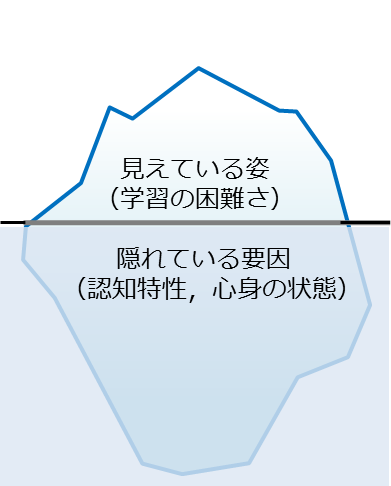 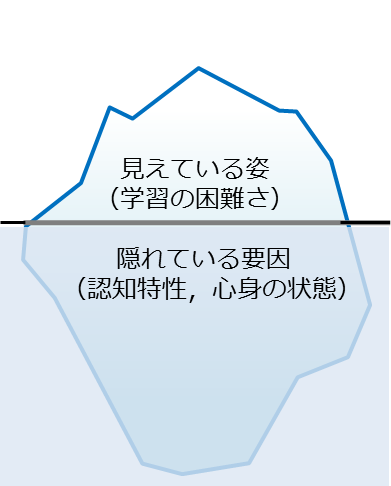 【全教科で共通して行う配慮や支援の具体的な手立て】【小学校で行っていた配慮や支援，引継ぎ事項など】【１学期】【２学期】【３学期】　　年　　組 生徒氏名：担任：・・・・・・・・・・・・教科担当者授業での実態【できている　：○】【できていない：▲】実施する配慮や支援の具体的な手立て手立ての有効性◎・△国語社会数学理科音楽美術保体技家英語教科担当者授業での実態【できている　：○】【できていない：▲】実施する配慮や支援の具体的な手立て手立ての有効性◎・△国語社会数学理科音楽美術保体技家英語教科担当者授業での実態【できている　：○】【できていない：▲】実施する配慮や支援の具体的な手立て手立ての有効性◎・△国語社会数学理科音楽美術保体技家英語